11 Niedziela zwykłaZAPOWIEDZIDo sakramentu małżeństwa przygotowują się następujące osoby: Grzegorz Kamiński kawaler z Nowego Pawłowa i Anna Łukasińska panna z Janowa Podlaskiego – ZAPOWIEDŹ 2, Krzysztof Janusz Nescioruk kawaler z Błonia i Marlena Sowa panna z Kolonia Rowiny par. Okrzeja – ZAPOWIEDŹ 2, Paweł Litwiniuk kawaler z Białej Podlaskiej par. bł. Honorata i Aleksandra Naumiuk panna z Janowa Podlaskiego – ZAPOWIEDŹ 2Ewangelia wg św. Mateusza 9,36-38.10,1-8.A widząc tłumy ludzi, litował się nad nimi, bo byli znękani i porzuceni, jak owce niemające pasterza. Wtedy rzekł do swych uczniów: «Żniwo wprawdzie wielkie, ale robotników mało.  
Proście więc Pana żniwa, żeby wyprawił robotników na swoje żniwo».
Wtedy przywołał do siebie dwunastu swoich uczniów i udzielił im władzy nad duchami nieczystymi, aby je wypędzali i leczyli wszystkie choroby i wszelkie słabości.
A oto imiona dwunastu apostołów: pierwszy – Szymon, zwany Piotrem, i brat jego Andrzej, potem Jakub, syn Zebedeusza, i brat jego Jan, Filip i Bartłomiej, Tomasz i celnik Mateusz, Jakub, syn Alfeusza, i Tadeusz, Szymon Gorliwy i Judasz Iskariota, ten, który Go zdradził.
Tych to Dwunastu wysłał Jezus, dając im następujące wskazania: «Nie idźcie do pogan i nie wstępujcie do żadnego miasta samarytańskiego. Idźcie raczej do owiec, które poginęły z domu Izraela. Idźcie i głoście: Bliskie już jest królestwo niebieskie». Uzdrawiajcie chorych, wskrzeszajcie umarłych, oczyszczajcie trędowatych, wypędzajcie złe duchy. Darmo otrzymaliście, darmo dawajcie.14.06.2020   11 Niedziela zwykła1. Taca z ostatniej niedzieli wyniosła 2780 zł. Bóg zapłać.2. Dzisiaj o godz. 10.30 w salce parafialnej kolejna katecheza dla narzeczonych.3. W czwartek o godz. 16.00 w salce parafialnej  spotkanie Rodzin Domowego Kościoła.4. W czwartek zakończenie Oktawy Bożego Ciała i błogosławieństwo dzieci oraz wianków.5. W piątek Uroczystość NSPJ, w tym dniu nie obowiązuje wstrzemięźliwość od pokarmów mięsnych. Msze św. będą sprawowane według programu podanego w gazetce parafialnej. 6. W sobotę o godz. 11.00 Pierwsza Komunia św. w naszej parafii.7. Bóg zapłać za ofiary na rewitalizację cmentarza: Zofia i Stanisław Mamruk – 200 zł, Elżbieta i Arkadiusz Markiewicz – 500 zł8. W tym tygodniu odszedł do Pana: Marian Brojek, którego pogrzeb odbędzie się we wtorek.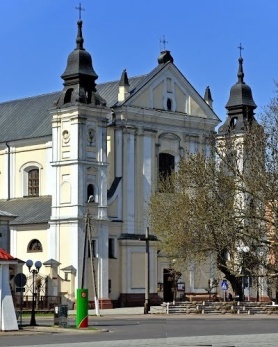 14 czerwca 2020 r.W CIENIU BazylikiPismo Parafii Trójcy św. w Janowie Podlaskim-do użytku wewnętrznego-PONIEDZIAŁEK – 15 czerwcaPONIEDZIAŁEK – 15 czerwca7.001. +Antoninę z racji imienin, zm z rodz Chilkiewiczów – of. Rodzina2. +Józefa Hryciuka – of. rodzina18.001. +Marię Sadowską – of. Mąż z dziećmi2. (poza par.) +gr.15 Urszulę i Jarosława AndrzejukówWTOREK – 16 czerwcaWTOREK – 16 czerwca7.00 +Stanisławę, Stanisława Pasternaka, Stanisławę Nowakowską, Janinę Nowakowską – of. rodzina18.001. +Antoniego Lewickiego w 19 r., zmarłych rodziców z obu stron – of. Cecylia Lewicka2. (poza par.) +gr.16 Urszulę i Jarosława AndrzejukówŚRODA – 17 czerwcaŚRODA – 17 czerwca7.00 Dz – bł w intencji Elżbiety Cieniuch z racji imienin – of. koleżanki18.001. W intencji uczestników nowenny do MBNP2. +Józefa, Tomasza, Weronikę, Czesława, Henryka, Elżbietę, Jana, zm z rodz Turów, Hryciuków – of. Danuta Hryciuk3. (poza par.) +gr.17 Urszulę i Jarosława AndrzejukówCZWARTEK – 18 czerwcaCZWARTEK – 18 czerwca7.00+Józefa Banasia w (r.), Wiktorię – of. dzieci18.001. +Józefa, Wiktorię Banaś – of. Syn Wojciech2. (poza par.) +gr.18 Urszulę i Jarosława AndrzejukówPIĄTEK – 19 czerwcaPIĄTEK – 19 czerwca8.00+Adriana, Klaudiusza Ziomkowskich, zm z rodz Gryglasów i Wawryniuków9.301. O świętość kapłanów pracujących i pochodzących z naszej parafii2. +Henryka w (r.), Włodzimierza, Michała, zm z rodz Wojczuków i Murawskich11.30+za zmarłe siostry z KRK i zmarłych z ich rodzin zel. Franciszki Kruk18.001. Dz – bł w rocznicę urodzin Jakuba o Boże bł i potrzebne łaski – of. Rodzice i brat2. (poza par.) +Jana, Józefa, za dusze w czyśćcu cierpiące – of. Krystyna Kurniawka3. (poza par.) +gr.19 Urszulę i Jarosława AndrzejukówSOBOTA – 20 czerwcaSOBOTA – 20 czerwca7.00+Irenę, Wiktora, Ewę, Helenę, Franciszka – of. rodzina11.00I Komunia Święta18.001. +Marię w (r.), Henryka, Krystynę, zm z rodz Cyplów i Litwińczuków – of. dzieci2. (poza par.) +gr.20 Urszulę i Jarosława AndrzejukówNIEDZIELA – 21 czerwcaNIEDZIELA – 21 czerwca8.00+Piotra Ludwiczuka w 2 r., Zygmunta, zm z rodz Ludwiczuków, Jasińskich, Jówków, Wieczorków9.301. +Jana w (r.), Kazimierę, Jerzego, zm z rodz Łukasińskich – of. Syn Piotr2. +Antoniego Chwedoruka, Bolesława, Mariannę, Grzegorza, Mariana Chwapnia, Zdzisława Mazurka3. (poza par.) +Alojzego z racji imienin – of. Żona i synowie11.301. +Bronisławę w (r.), Pawła, Eugeniusza, Stanisławę, Sławomira – of. Teresa Wawryniuk2. W intencji mieszkańców Cieleśnicy z racji poświęcenia pól18.001. Dz – bł w 45 r. urodzin Jarosława o Boże bł i potrzebne łaski – of. Żona i dzieci2. (poza par.) Dz – bł w 10 r. ślubu Marty i Andrzeja Łukijaniuków – of. rodzice3. (poza par.) +gr.21 Urszulę i Jarosława Andrzejuków